2019 Conference Sponsorship FormShow your support for Employment First and supporting individuals with disabilities to be involved in their communities by becoming a Wisconsin Employment First Conference Sponsor! Your sponsorship will help bring more engaging and informative speakers to the conference to share their experiences with service transformation, building partnerships, and supporting individuals with disabilities to live, learn, work, and play in their communities. Conference sponsorships are $1,000. Each sponsor will receive an exhibitor table, one free registration, recognition through BPDD communications leading up to the conference, and listing in the conference program. Sponsorships are due by April 5, 2019.Company Name:      Contact Name and Title:      Address:      Email:      			Phone Number:      Name of Person Receiving Free Registration:      Email of Person Receiving Free Registration:      Please list any dietary restrictions or accommodations needed for the conference registrant:        Please make checks payable to inControl Wisconsin, Inc. and mail this form with your check to: inControl Wisconsin, Inc. Attn: Employment First Conference Sponsorship2935 S Fish Hatchery Rd #233Fitchburg, WI 53711Please contact Shannon Webb with questions at shannon@incontrolwisconsin.org or 608-318-0700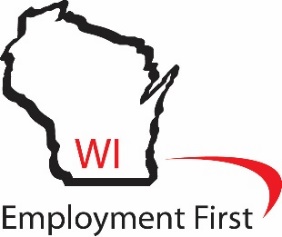     2019 WI EMPLOYMENT FIRST CONFERENCE                      Continuing On: Strengthening Partnerships for Community Life                                               May 15, 2019  The Kalahari in Wisconsin Dells